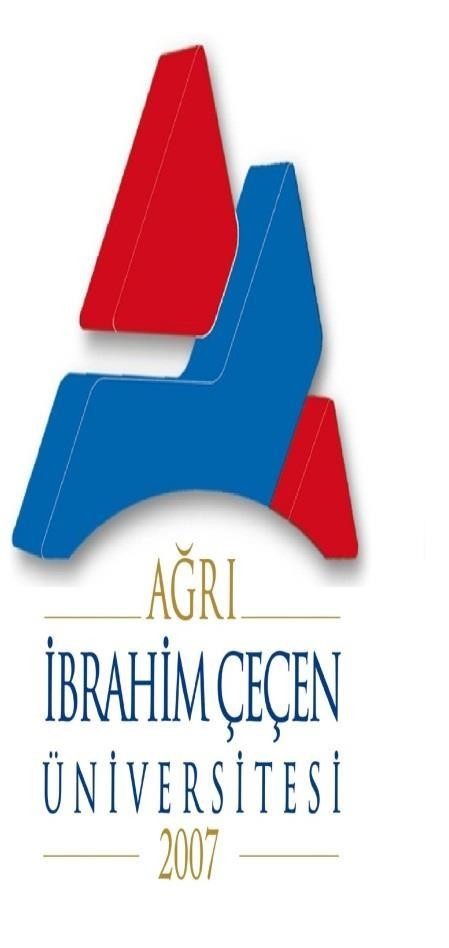 T.C.AĞRI İBRAHİM ÇEÇEN ÜNİVERSİTESİ 2017-2018 EĞİTİM ÖĞRETİM YILI YURT DIŞINDANÖĞRENCİ KABUL KILAVUZUBaşvuru, Yerleştirme, Kayıt ve Sınav TarihleriBaşvuru Tarihi	: 19 Haziran – 11 Ağustos 2017Başvuruların değerlendirilmesi	: 14 Ağustos -21 Ağustos 2017Kayıt hakkı kazananların	: 23 Ağustos 2017internetten duyurulmasıKesin Kayıt Tarihleri	: 24 Ağustos-30 Eylül 2017Yedek Kayıt Tarihleri	: 02 Ekim-06 Ekim 2017Türkçe Yeterlilik Sınavı	: 06 Eylül Çarşamba 2017Daha fazla bilgi için İletişim Adresi: Ağrı İbrahim Çeçen Üniversitesi Öğrenci İşleri Daire BaşkanlığıErzurum yolu, Rektörlük, 04100 Ağrı/TürkiyeE-mail : ogrenci@agri.edu.tr,Tel  : +90 472 215 98 63-216 10 10 / 6174-6173Fax : +90 472 215 11 82Dış İlişkiler Koordinatörlüğü:	Öğrenci işleri Daire Başkanlığı:Murat GÜRBÜZ	Ş.Müdürü: Ömer YILDIZTel: 05447313597                                                          0472 216 10 10/Dahili:6163/6174E-mail : öğrenci@agri.edu.tr,	E-mail : öğrenci@agri.edu.tr,www.agri.edu.tr	www.agri.edu.trBaşvuru KoşullarıYabancı öğrenci adayları Üniversitemizin ön lisans ve  lisans  düzeyinde  birinci  öğretim ve ikinci öğretim programlarında öğrenim görebilirler.Lise son sınıfta okumak yada lise yada dengi okul mezunu olmakDoğumla Türk vatandaşı olup da İçişleri Bakanlığı’ndan Türk vatandaşlığından çıkma izni alanlar ve bunların Türk vatandaşlığından çıkma belgesinde kayıtlı reşit olmayan çocuklarının aldığı 5203 sayılı Kanunla Tanınan Hakların Kullanılmasına İlişkin Belge sahibi olduklarını belgeleyenlerin,Doğumla yabancı uyruklu olup daha sonra TC vatandaşlığına geçen çift uyrukluların,TC uyruklu olup lise öğreniminin son üç yılını KKTC hariç yabancı bir ülkede tamamlayanların,KKTC uyruklu olup KKTC’de ikamet eden ve KKTC’de ortaöğrenimini tamamlayan GCE AL sınav sonuçlarına sahip olanların,KKTC uyruklu olup 2005-2010 tarihleri arasında diğer ülkelerdeki kolej ve liselere kayıt yaptırıp eğitim alarak GCE AL sınav sonuçlarına sahip olan veya sahip  olacakların, başvuruları kabul edilir,AdaylardanT.C. uyruklu olanların, (lise öğreniminin son üç yılını KKTC dışında yabancı bir ülkede tamamlayanlar hariç)K.K.T.C. uyruklu olanların (ortaöğreniminin tamamını K.K.T.C liselerinde bitirip GCE AL sonucuna sahip olanlar hariç),Uyruğundan birisi T.C. olan çift uyrukluların, (lise öğreniminin son üç yılını KKTC dışında yabancı bir ülkede tamamlayanlar hariç)Uyruğundan birisi K.K.T.C. olan çift uyrukluların (ortaöğreniminin tamamını KKTC liselerinde bitirip GCE AL sonucuna sahip olanlar ile 2005-2010 tarihleri arasında diğer ülkelerdeki kolej ve liselere kayıt  yaptırıp eğitim alarak GCE AL sınav sonuçlarına  sahip olan veya sahip olacaklar hariç),T.C. uyruklu olup lise öğrenimini K.K.T.C.’de tamamlayanların, başvuruları kabul edilmez.Başvuru İçin Kabul Edilen Sınavlar1) Başvuruların değerlendirilmesi YÖK tarafından onaylanmış  aşağıda  belirtilen sınavlar esas alınarak yapılır. Başvuruda kabul edilen sınavları değerlendirme ölçüleri aşağıdaki gibidir:TCS (Türk Cumhuriyetleri ve Toplulukları Sınavı): En az 40 puan,SAT I (Eğitim Değerlendirme Sınavı): En az 1000 toplam puan ve en az 400 Matematik puanı,ACT (Amerikan Koleji Sınavı): Matematik, Fen ve toplam puan olarak en az 20,ç) GCE (Genel Yeterlilik Sınavı): En az biri başvurulan bölümle ilgili olmak üzere en az 3 konuda A seviyesi olan ve bu konulardan aldıkları notların ortalaması C ve üzeri olan adaylar,Uluslararası Bakalorya diploma notu an az 24,Alman ABITUR sınav puanı en fazla 4Fransız Bakaloryası diploma notu en az 10,Matura diploma derecesi an fazla 4,ğ) Ürdün ve Filistin Tawjihi sınavı 100 üzerinden en az 70,Lübnan Bakalorya notu en az 12,ı) Suriye Al-Shahada al-Thanawiyya (Suriye Bakaloryası): Başvurulan programın puan türünde en az 150,İran lise diploması (Diploma Debirestan): Ortalaması en az 12/20 ve Piştaneşgahi bitirme notu en az 12/20,Kazakistan Ulusal Üniversite Testi: 120 üzerinden en az 60,Çin Halk Cumhuriyeti Gaokaonda-Üniversitesi Giriş Sınavı: Başvurulan programın puan türüne göre 750 üzerinden en az 400,Türkiye’deki yetkililer tarafından geçerli olarak tanınmış olmak şartıyla uluslararası bilim, sanat ve spor olimpiyatlarından kazanılan altın, gümüş ve bronz madalyalar.Başvuru sahipleri yukarıda listelenen sınavların dışında ortaöğretim diplomalarına  ya da kendi ülkelerinde girdikleri ulusal sınavlara bağlı olarak Ağrı İbrahim Çeçen Üniversitesi tarafından değerlendirmeye tabi tutulabilirler.Ortaöğretim düzeyinde alınan Abitur, International Baccalaureate, GCE, Tawjihi,  vb. derecelerin geçerliliği süresizdir. Ancak SAT I, ACT ve YÖS sınavları iki yıl geçerlidir.Özel yetenek sınavı ile öğrenci alan akademik birimlere yapılan başvuruların değerlendirilmesi, Ağrı İbrahim çeçen Üniversitesi özel yetenek sınavı yönergelerindeki ölçütlere göre yapılır.5) Künib, ve diğer üniversitelerin yapmış olduğu YÖS sınavlarında, 100 üzerinden 40 puan almış olmak, Yunus Emre Enstitüsü ‘nün yapmış olduğu Türkçe yeterlilik  sınavında da 55 ve üstü puanla Türkçe yeterlilik belgesi almış  olanlar  kabul edilir.  Belge  geçerlilik süresi 2 yıldır.Başvuru ŞekliBaşvurular yukarıda verilen tarihler arasında şahsen, posta ile veya web sayfamız aracılığı ile Ağrı İbrahim Çeçen Üniversitesi Öğrenci İşleri Daire Başkanlığına yapılmalıdır.Adaylar en fazla 10 programa başvurabilirler. Bu programlar “Yurtdışı Öğrenci Kabulü Başvuru Formu”nda belirtilir.Başvuru için gerekli Belgeler:Başvuru formu: aşağıdaki web sayfasından online olarak doldurulmalıdır.Diploma, Mezuniyet belgesi ((Atestat) fotokopi)Pasaport (fotokopi)Not: Evrakların asılları kayıt esnasında istenecektir.Kayıt için gerekli belgelerDiplomasının (Atestat) aslı, (Mezuniyet belgesi yada Atestat’ın Konsolosluk tarafından onaylı olması).Diploma Denklik Belgesi ( Konsolosluklardan , İl Milli Eğitim Müdürlüklerinden alınan ).Pasaport aslı ve Türkçe çevirisi ( Noter onaylı).Transkrip belgesinin aslı ve Türkçe çevirisi ( Noter onaylı).6 Adet fotoğrafHemşireler için Sağlık Raporuİlk ve Acil Yardım için Özel koşullar da  belirtilen 233. Madde dikkate alınmalıdr.Öğrenim ÜcretleriYabancı uyruklu öğrencilerden alınacak öğrenim ücretleri Tablo 1 ve Tablo 2’de ki gibidir.TABLO 1. AĞRI İBRAHİM ÇEÇEN ÜNİVERSİTESİ 2017-2018 EĞİTİM- ÖĞRETİM YILI İKİNCİ ÖĞRETİM ÖĞRENİM ÜCRETLERİ**Öğrenciler ders kayıtları esnasında katkı payı/öğrenim ücretini Halkbank’ın tüm şubelerinden   ve   ATM’lerinden   üniversitemize   ait   Kurumsal   Tahsilat Hesabınayatırabilir. Halk Bankası Ağrı Şubesi IBAN Numarası:TR 5600 0120 0917 3000 0600 0206*Değişikliklere veya Bakanlar Kurulu Kararına bağlı olarak güncellenecektir.TABLO2. AĞRI İBRAHİM ÇEÇEN ÜNİVERSİTESİ 2017-2018 EĞİTİM- ÖĞRETİM YILI ÖRGÜN ÖĞRENİM HARÇ TABLOSU**Öğrenciler ders kayıtları esnasında katkı payı/öğrenim ücretini Halkbank’ın tüm şubelerinden ve ATM’lerinden üniversitemize ait Kurumsal Tahsilat Hesabına yatırabilir. Halk Bankası Ağrı Şubesi IBAN Numarası:TR 5600 0120 0917 3000 0600 0206*Değişikliklere veya Bakanlar Kurulu Kararına bağlı olarak güncellenecektir.Ağrı İbrahim Çeçen Üniversitesi Eğitim Öğretim Birimlerine Yerleştirilecek Yabancı Uyruklu Öğrenci sayıları2017- 2018 yılında üniversitemiz birimlerinde kabul edilecek öğrenci sayıları Tablo 3 ve 4’te verilmektedir.Tablo:3-4  2017 -2018  YILI ÖĞRENCİ KONTENJANLARIBAKINIZ ÖZEL KOŞULLAR*115 :1 yıl süreli zorunlu Rusça Hazırlık programı uygulanır. Bu süre öğrenim süresi sütununda gösterilen yıllara dahil değildir. Rusça Yeterlik sınavında sınavını başaranlar doğrudan birinci sınıfa alınırlar. Yükseköğretim Kurumlarında Yabancı Dil Öğretimi ve Yabancı Dille Öğretim yapılmasında Uyulacak Esaslara İlişkin Yönetmenlik” hükümleri uygulanır.*Milli sporcu olanlar özel yetenek sınavından muaftırlar, doğrudan kayıt yaptırabilirler.*Resim dalında ülkesinde başarılı olanlar, başarı belgeleri ile kayıt yaptırabilirler.*Bütün öğrencilerimiz, Üniversitemiz burs imkanlarından yararlanabilirler.*121: Bir yıl süreli zorunlu Arapça Hazırlık Programı uygulanır. Hazırlık sınıfı, öğrenim süresi sütununda gösterilen yıllara dahil değildir.Arapça yeterlilik sınavını başaranlar doğrudan birinci sınıfa alınırlar. Öğrencilere, “ Yükseköğretim Kurumlarında Yabancı Dil Öğretimi ve Yabancı Dille Öğretim yapılmasında Uyulacak Esaslara İlişkin Yönetmenlik” hükümleri uygulanır.*708: Bu programdaki öğretim dili en az % 30 Arapça’dır.* 87: Bu programa kayıt için üniversitenin önereceği ve/veya tam teşekküllü resmi bir hastaneden, eğitim süresince ve daha sonrasında bu mesleği yürütmeyi engelleyecek fiziki ve ruhsal engeli olmadığını belgeleyen heyet raporu alınması gerekir.*233: Bu programa alınacak öğrencilerin, devlet hastanelerinden veya üniversite hastanelerinden, sürücü belgesi almaya engel olmayan bir beden yapısı ve ruh sağlığına sahip olduklarını belgeleyen rapor almaları (Öğrencinin boy ve kilosunun sağlık kurulu raporunda belirtilmesi gerekmektedir.), program gereği 2. sınıfta araç kullanmalarının zorunlu olması sebebiyle kayıt tarihinde 17 yaşını tamamlamış olmaları; erkek öğrencilerde 1.65 m’den, kız öğrencilerde 1.60 m’den kısa olmamak, boy uzunluğunun santimetre olarak ifade edilen değerinin son iki rakamından en çok 5 fazla veya 15 noksan kilo ağırlığında olmak; kurtarma ve taşıma işlerinde iki kişilik bir ekipte çalışırken sedyedeki bir hastayı ekip arkadaşı ile birlikte taşıyabilecek beden ve fizik yeterliliğine sahip olmaları gerekmektedir.* 2: 2016-2017 öğretim yılında ikinci öğretim öğrencilerinin ödedikleri öğrenim ücretleri tablo halinde bu kılavuzun sonunda yer almaktadır.FAKÜLTE / YÜKSEKOKUL (İkinciÖğretim)1.DÖNEM2.DÖNEMTOPLAMEğitim Fakültesi513,50513,501.027,00Fen Edebiyat Fakültesi ( Fen Bölümleri)640,50640,501,281,00Fen Edebiyat Fakültesi (Sosyal Bölümleri)481,00481,00962,00İktisadi  İdari Bilimler ve İşletme Fakültesi577,50577,501,155,00İslami İlimler Fakültesi513,50513,501.027,00Beden Eğitimi ve Spor Yüksekokulu577,50577,501,155,00Meslek Yüksekokulu385,00385,00770,00Sağlık  Hizmetleri  Meslek Yüksekokulu385,00385,00770,00FAKÜLTE / YÜKSEKOKUL1. TAKSİT2. TAKSİTTOPLAMEğitim Fakültesi142,00142,00284,00Fen Edebiyat Fakültesi( Fen Bölümleri)142,00142,00284,00Fen Edebiyat Fakültesi (Sosyal Bölümleri)142,00142,00284,00İktisadi  İdari Bilimler ve İşletme Fakültesi156,50156,50313,00İslami İlimler Fakültesi142,00142,00284,00Beden Eğitimi ve Spor Yüksekokulu95,0095,00190,00Sağlık Yüksekokulu95,0095,00190,00Meslek Yüksekokulu95,0095,00190,00Sağlık  Hizmetleri  Meslek Yüksekokulu95,0095,00190,00Programın AdıName of ProgrammeSüre
DurationKontenjan
QuotaBakınız Özel Koşullar
Requirements & ExplanationsAĞRI İBRAHİM ÇEÇEN ÜNİVERSİTESİAĞRI İBRAHIM ÇEÇEN UNIVERSITYEğitim FakültesiFaculty of EducationBilgisayar ve Öğretim Teknolojileri ÖğretmenliğiTeacher Training in Computer Sciences and Teaching Technologies46Fen Bilgisi ÖğretmenliğiTeacher Training in Science44İlköğretim Matematik ÖğretmenliğiTeacher Training in Mathematics at Primary School Level  48Okul Öncesi ÖğretmenliğiTeacher Training at Pre-School Level 48Rehberlik ve Psikolojik DanışmanlıkGuidance and Psychology Counseling46Sınıf ÖğretmenliğiTeacher Training at Primary School Level46Sosyal Bilgiler ÖğretmenliğiTeacher Training in Social Studies46Türkçe ÖğretmenliğiTeacher Training in Turkish46Fen-Edebiyat FakültesiFaculty of Sciences and ArtsCoğrafyaGeography410Rus Dili ve EdebiyatıRussian Language and Literature415115TarihHistory410Tarih (İÖ)History (EP)452Türk Dili ve EdebiyatıTurkish Language and Literaturee45Türk Dili ve Edebiyatı (İÖ)Turkish Language and Literaturee (EP)452İktisadi ve İdari Bilimler FakültesiFaculty of Economics and Administrative SciencesİktisatEconomics411İşletmeManagement412Siyaset Bilimi ve Kamu YönetimiPolitical Science and Public Administration411İslami İlimler FakültesiFaculty of Islamic Sciences İslami İlimlerIslamic Sciences 450121, 708Beden Eğitimi ve Spor YüksekokuluSchool of  Physical Education and SportsSpor YöneticiliğiSport's Management43Spor Yöneticiliği (İÖ)Sport's Management (EP)432Sağlık YüksekokuluSchool of HealthBeslenme ve DiyetetikNutrition and Dietetics42Beslenme ve Diyetetik (İÖ)Nutrition and Dietetics (EP)422HemşirelikNursing4287Celal Oruç Hayvansal Üretim YüksekokuluCelal Oruc School of Animal Production Hayvansal ÜretimAnimal Production 415Programın AdıName of ProgrammeSüre
DurationKontenjan
QuotaBakınız Özel Koşullar
Requirements & ExplanationsAĞRI İBRAHİM ÇEÇEN ÜNİVERSİTESİ AĞRI İBRAHIM ÇEÇEN UNIVERSITYMeslek YüksekokuluVocational School Alternatif Enerji Kaynakları TeknolojisiAlternative Energy Sources Technologies26Bilgisayar ProgramcılığıComputer Programming210Bilgisayar Programcılığı (İÖ)Computer Programming (EP)2102Dış TicaretForeign Trade26ElektrikElectricity26Elektrik (İÖ)Electricity (EP)262Geleneksel El SanatlarıTraditional Handworks26İklimlendirme ve Soğutma TeknolojisiAir Conditioning and Cooling Technology24İşletme YönetimiBusiness Administration26MakineMachinery26Makine (İÖ)Machinery (EP)262MekatronikMechatronics26Muhasebe ve Vergi UygulamalarıAccounting and Tax Applications28Muhasebe ve Vergi Uygulamaları (İÖ)Accounting and Tax Applications (EP)282Organik TarımOrganic Agriculture26Posta HizmetleriPost Services210Posta Hizmetleri (İÖ)Post Services (EP)2102Yerel YönetimlerLocal Administrations210Sağlık Hizmetleri Meslek YüksekokuluVocational School of Health ServicesÇocuk GelişimiChild Development21Çocuk Gelişimi (İÖ)Child Development (EP)212Engelli Bakımı ve RehabilitasyonDisabled Care and Rehabilitation21Engelli Bakımı ve Rehabilitasyon (İÖ)Disabled Care and Rehabilitation (EP)212İlk ve Acil YardımFirst Aid and Emergency21233İlk ve Acil Yardım (İÖ)First Aid and Emergency (EP)212, 233Tıbbi Laboratuvar TeknikleriMedical Laboratory Techniques21Tıbbi Laboratuvar Teknikleri (İÖ)Medical Laboratory Techniques (EP)212Yaşlı BakımıCare Elderly21Yaşlı Bakımı (İÖ)Care Elderly (EP)212Doğubayazıt Ahmed-i Hani Meslek YüksekokuluDoğubayazıt Ahmed-i Hani Vocational School AşçılıkCooking25Dış TicaretForeign Trade25Turizm AnimasyonuTourism Animation25Eleşkirt Meslek YüksekokuluEleşkirt Vocational School Bankacılık ve SigortacılıkBanking and Insurance210